1. MotivateWhen has someone’s presence been the ultimate present for you? parent came to a game/concert/drama/award presentation I was involved ingot to meet someone famouspicture with Mickey/Donald/Minnie/Stitch at Disney Worldtoured the Capitol building with our senator/representativegot to visit elderly parent in assisted living when isolation for covid was liftedgot to be with my son/daughter when they graduatedgot to be with parent/grandparent when they turned 1002. TransitionWe enjoy and appreciate the presence of someone meaningful in our lives.Today we study the very presence of the Son of God coming to earth as a human.Jesus is Immanuel—God with us. 3. Bible Study3.1 Virgin Birth ForetoldListen for a prediction.Isaiah 7:10-14 (NIV)  Again the LORD spoke to Ahaz, 11  "Ask the LORD your God for a sign, whether in the deepest depths or in the highest heights." 12  But Ahaz said, "I will not ask; I will not put the LORD to the test." 13  Then Isaiah said, "Hear now, you house of David! Is it not enough to try the patience of men? Will you try the patience of my God also? 14  Therefore the Lord himself will give you a sign: The virgin will be with child and will give birth to a son, and will call him Immanuel.King Ahaz was facing an invasion.  What did God invite Ahaz to do in order to be reassured? ask for a signcould be high or low, big or small, obvious or personalGod would do something special just to show Ahaz He would protect/save the nationHow did Ahaz respond to the invitation to ask God for a sign? refused to askdidn’t want to “put God to the test”Why do you think Ahaz might not want to have a sign from God?didn’t want to impose on Godmaybe didn’t want to admit his need for God’s interventiondidn’t want to “owe” God for helping himhe had not been a godly king, was possibly afraid the message would include  bad news of judgmentWhat sign was promised by God, even though Ahaz had not asked?  a virgin would be with childwould give birth to a sonthe son’s name would be “Immanuel”What do you think was the intent of the sign?God wanted to be the one to demonstrate His power and protection to rescueGod didn’t want Ahaz to put faith in, to go to other kings/nations for helptrust God, not menWhat is the meaning and message behind calling the child Immanuel?Immanuel  “God with us”the miraculous child’s name would remind people of the promise of God’s presencethen when God did deliver the nation, the presence of the child with that name would repeatedly remind them that God was the one who accomplished the miracleNote:  the truth that God is with us impacts you personally.the person of Jesus who also fulfilled the promise – as noted in our Matthew 1 passage for this studyGod’s human presence in time and space came to rescue us from the curse of sin    God’s daily presence in our lives in the person of the Holy Spirit of GodGod wants us to depend on Him for daily needs – big and smallWhat are some ways God invites us to trust in Immanuel, God with Us?personal salvation – eternal life, eternal union with GodGod’s provision – daily, big things, little thingsguidance, wisdom, God produces the Fruit of the Spirit within/through our livesprotectionhealing3.2 God’s Promise FulfilledListen for how God fulfilled the prophecy.Matthew 1:18-19 (NIV)  This is how the birth of Jesus Christ came about: His mother Mary was pledged to be married to Joseph, but before they came together, she was found to be with child through the Holy Spirit. 19  Because Joseph her husband was a righteous man and did not want to expose her to public disgrace, he had in mind to divorce her quietly.What plans did Joseph and Mary have in place that they had to be willing to adjust to conform to God’s plan? engaged to be marriedGod’s Spirit worked a physical miracle in Mary’s bodyshe was “found to be with child”when Joseph learned of this, he thought the obvious … she had been unfaithfulWhat fears do you think Joseph initially had, hearing this news about his bride-to-be? he thought she had been unfaithful and had relations with another manhe figured other people might accuse him  (Joseph) of having relations with her before they were actually married.feared embarrassment for himself, for Mary, for her familyhe decided to end their engagementhe thought to do it quietly so as not to make a public spectacle of her and her familyhe was probably hurt, maybe still loved her and didn’t want to disgrace herIn their culture, what options did Joseph have for dealing with this situation with Mary?marry her and live with the rumors and talkmake a big deal of it and make sure to let people know it ‘WAS NOT ME”quietly end things without a big stinkWhat positive character qualities did Joseph demonstrate? said to be a righteous manhe made “right” choices, decisionsdidn’t want to embarrass, disgrace Mary or her familyhe decided to end their engagementhe thought to do it quietly so as not to make a public spectacle of her and her familyhe was probably hurt, maybe still loved her and didn’t want to disgrace herWhy do you think God chose this sequence of events surrounding the birth of the Messiah?  Why not wait until Mary and Joseph were married – much less embarrassing?everyone would conclude that the son was the result of normal marital relationsit would not be so obvious that the Messiah was not a normal humanthis way proves that God alone was the “father” of the Messiah – it was a miraculous conceptionother people might doubt Mary’s purity, but she knew for certain that the child was not the son of Joseph … it was the Son of  God.3.3 Our Faith Grounded in God With UsListen for how Joseph demonstrated faith.Matthew 1:20-25 (NIV)  But after he had considered this, an angel of the Lord appeared to him in a dream and said, "Joseph son of David, do not be afraid to take Mary home as your wife, because what is conceived in her is from the Holy Spirit. 21  She will give birth to a son, and you are to give him the name Jesus, because he will save his people from their sins." 22  All this took place to fulfill what the Lord had said through the prophet: 23  "The virgin will be with child and will give birth to a son, and they will call him Immanuel"--which means, "God with us." 24  When Joseph woke up, he did what the angel of the Lord had commanded him and took Mary home as his wife. 25  But he had no union with her until she gave birth to a son. And he gave him the name Jesus.What facts in the angel’s message indicated the child to be born to Mary was extraordinary? what is conceived in her is from God’s Holy Spiritthis was not a deity having sex with a humanthis was a physical miracle accomplished by GodMary had not been unfaithful to JosephWhat benefits would humankind receive through the birth of this child?Jesus would save people from sinHe will be both human and GodHe will be God among us as a human How did Joseph respond to his dream?he did what the angel had commandedhe ceased the divorce proceedingshe took Mary as his wifehe named the baby JesusWhat do these verses teach us about Joseph?teachableobedienta man of faithJoseph responded positively to the angel’s declarations … why do we sometimes fear God working through us in unique or unexpected ways?sometimes God’s working in and through us can cause some inconvenienceit might require workit’s not the way we are used to we don’t think “outside the box”we tend to limit God – we think He should do it the way we envisionwe may have a misconception of God’s power, authority, creativityWhat do we know about the rest of the story that Joseph did not know of the future?the difficulty of traveling to Bethlehem with a pregnant wife.the threat to the baby’s life by King Herod a forced and extended trip of escape to Egypthow much people would whisper about and mistreat Mary and Jesus in the futureHow might  God’s Christmas plan influence your plans all year long?submission to His willinvolvement in ministries of God’s Kingdomservice to Himconsistent walk with Jesustrusting Him daily for victorious Christian livingApplicationSing to Him. Look up the lyrics to “O Come, O Come Emmanuel.” As you listen to the song, consider how Jesus’ presence makes all the difference.Sit with Him. Set aside time each day this week to enjoy God’s presence. Turn off your phone and find a quiet spot to contemplate the depths of God’s love for you.Share about Him. The virgin birth seems impossible and unbelievable to many people today. Look for opportunities to discuss the wonder of the virgin birth with others who might not know Christ.Emphasize that this points to the unbelievably wonderful truth of our reconciliation with God, which is impossible without Christ. 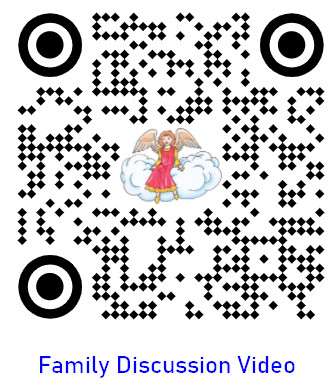 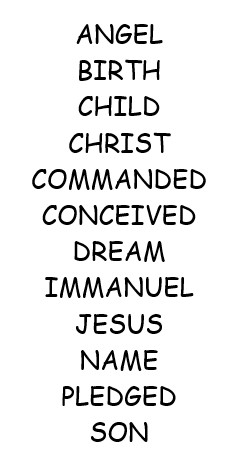 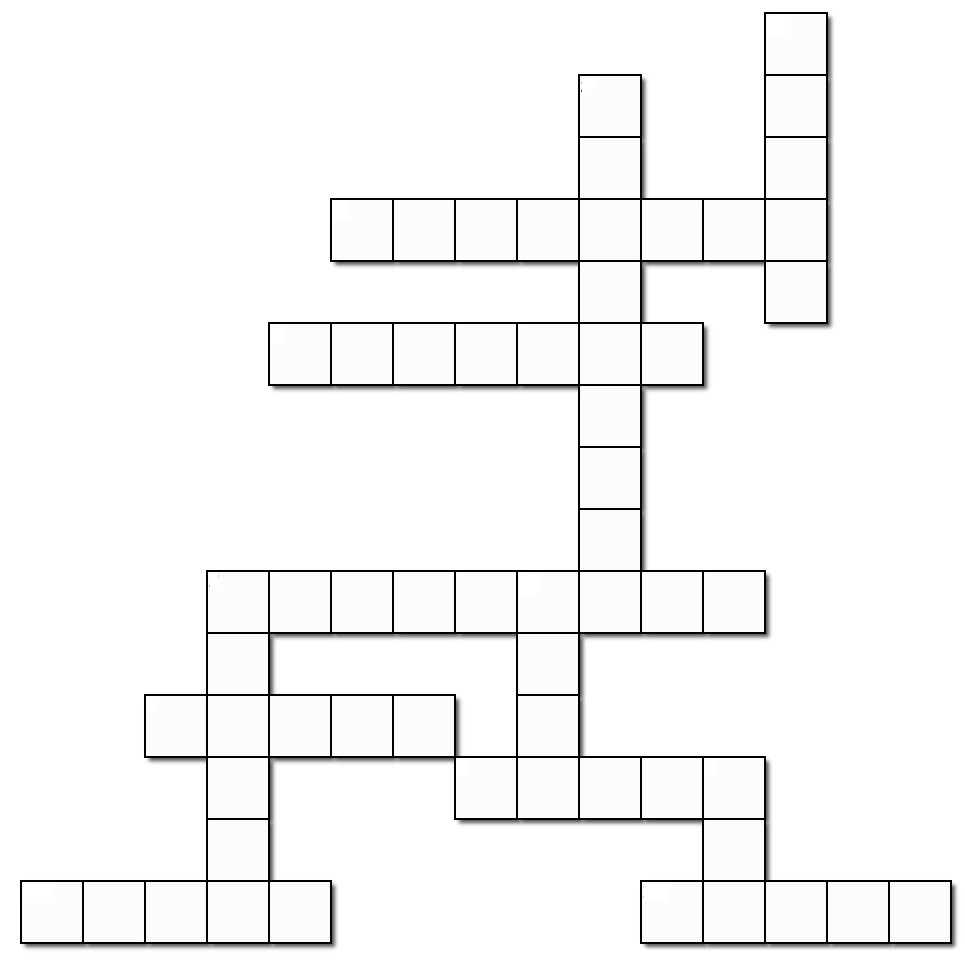 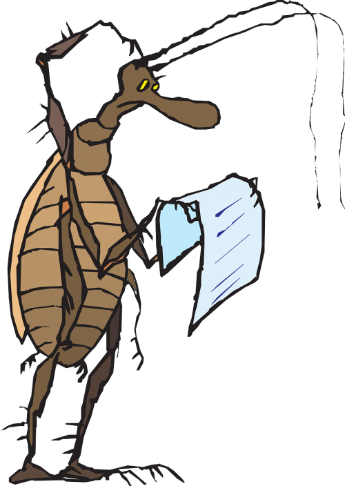 